FICHA SOLICITUDE  DE  SOCIO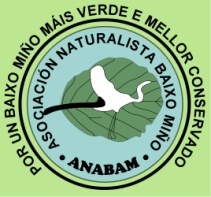 ANABAMDATOS SOLICITANTEDATOS SOLICITANTEDATOS SOLICITANTENome e apelidoDNIData nacemento  (dd/mm/aa)ProfesiónEnderezoPoboaciónCódigo PostalProvinciaCorreo electrónicoMóbilTipo de socioPremer en:  Premer en:  DATOS BANCARIOSDATOS BANCARIOSDATOS BANCARIOSBancoBancoSucursalSucursalNº conta (IBAN)Nº conta (IBAN)DATA SOLICITUDE (dd/mm/aa)DATA SOLICITUDE (dd/mm/aa)